ORIGINAL DUE DECLARATION AND NOTICE OFFACTUALIZED TRUST 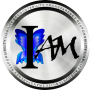 REFERENCE NAME: veronika svobodnáDuly Factualized on 01.05.1955Original/Trustee: veronika svobodnáFor service on the Trust, c/o:  Modrá 11, 931 01  0lomouc, Czech Republic	Trustee Contact c/o:  tel: +421905123456, mail: vsvobodna@gmail.com	DIRECT ALL CONTACTS, QUESTIONS AND REQUESTS IN DULY VERIFIED SWORN WRITING TO:  vsvobodna@gmail.comORIGINAL DUE VERIFICATION: Original, duly being, with full due responsibility, accountability, and liability, without prejudice, nunc pro tunc praeterea preterea, ORIGINAL DUE DECLARATION OF ISSUE BY ORIGINAL DEPOSITORY, reference number FT-DODD-IAM-vs-14081955, restated and incorporated by reference as if set forth in full.  This Factualized Trust is duly verified and secured, with reference name veronika svobodná,  inclusive of specific and particular due verification of being, in perpetuity:      Trust: Original, factualized;     Essence: Original;     Signature: Original;     Depository: Original;     Original Depository Reference Name: veronika svobodná, and idem sonan;     Trustee: Original, by Original Depository;     Operation: Original;     Factualized: 14. August 1955;     Domicile: Original;     Deposits: Original;     Currency and Value: Original, Limitless;      Authority and Authentication: Original;     Authorization: Original-Pre-authorized, pre-approved, pre-paid, and pre-deposited, in perpetuity;     Issues: Original;     Notices: Original;     Governing Law: Original;      Jurisdiction: Original;     Verified: Original;      Security: Original;
     Guarantee: Original;     Title: Original;     Network: Original;     Transfers: Original, OD2OD;     Clearing and Settlement: Original;     Account Number:  XXXXX1234;     Account Names:  VERONIKA SVOBODNÁ;ORIGINAL DUE DECLARATION: With full responsibility, accountability, and liability, without prejudice, nunc pro tunc praeterea preterea: This Factualized Trust is duly verifed as duly created, factualized, noticed, secured and ratified as being Original, in perpetuity; duly never rebutted.  This ORIGINAL DUE DECLARATION AND NOTICE OF FACTUALIZED TRUST is duly effective as of 14. August 1955 in perpetuity.  By the due power of all I AM, I do duly make, issue, confirm, verify, secure, reconfirm, ratify and notice this Factualized Trust by this ORIGINAL DUE DECLARATION AND NOTICE OF FACTUALIZED TRUST, that it is true, accurate, and complete, for all to rely upon, and that I AM conscious and competent to make this DECLARATION._______________________________________	             Original, veronika svobodná     	